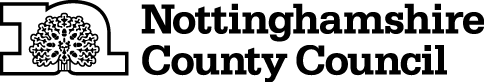 TEMPORARY CLOSURE OF BRIDLEWAYTHE NOTTINGHAMSHIRE COUNTY COUNCIL (CLUMBER AND HARDWICK BRIDLEWAY NO.5) (TEMPORARY PROHIBITION) CONTINUATION NO.3 ORDER 2021NOTICE IS HEREBY GIVEN that the Secretary of State Transport in pursuance of the powers conferred by Sections 14 and 15 of the Road Traffic Regulation Act 1984 approves of The Nottinghamshire County Council (Clumber and Hardwick Bridleway No.5) (Temporary Prohibition) Notice 2020 (which came into force on 28th September 2020 and was continued in force by a second 21 day notice which came into force on 19th October 2020 and was then further continued by a Continuation Order which came into effect on 9th November 2020 and was subsequently continued in force by a Continuation No.2 Order which came into effect on28th March 2021 and continues in force until 27th September 2021 inclusive) being extended and continuing in force until 27th September 2022 or until completion of the relevant works, whichever is the sooner.The Order has the following effect:-No person shall: -  proceed on foot,cause any pedal cycle to proceed,cause any horse to proceed,cause any animal to proceed in the following length of Bridleway at Clumber and Hardwick in the District of Bassetlaw: -Clumber and Hardwick Bridleway No.5 (Hardwick Ford), from grid reference SK 6391 7541 to grid reference SK 6419 7506, comprising a distance of approximately 490 metres.AND NOTICE IS HEREBY FURTHER GIVEN that during the period of restriction there is no alternative route available on public rights of way.If the works are not completed within the above period, the Order may be extended for a longer period with the further approval of the Secretary of State for Transport.The prohibition is required to enable The National Trust to make repairs to the footbridge, and in respect of the likelihood of danger to the public and damage to the bridleway.THIS NOTICE DATED THIS 24TH DAY OF SEPTEMBER  2021Corporate Director of PlaceNottinghamshire County CouncilCounty HallWest Bridgford, Nottingham, NG2 7QPFor more information contact the Rights of Way office on (0115) 977 5680